.#16 count intro - Sequence: 48 64 16 48 64 16 64 64 64Section 1: Rock Step & Step 1/2, Back, Coaster Step, 1/4 CrossSection 2: Side, Hold, Together, Side, Cross, Back, Side, Cross & Cross*(Restart here with slight change of counts (6-8) during Wall 3 & 6)*5    6  Step back on L (5), turn 1/4 R stepping forward on R (6)*7 & 8  Step forward on L (7), close R beside L (&) step forward on L (8) (6:00)Section 3: Side, Touch/Dip, 1/8 Swivel, Back, Rock Step, Shuffle ForwardSection 4: 3/8, 1/2, Rock Step & Rock Step, Coaster StepSection 5: Out Out, Swivel 1/4 L, Back, Touch, Unwind 1/2, Pivot 1/4Section 6: Cross, Side, Behind Side Cross, Rock Step, Rock Step*(Restart here during Wall 1 & 4)Section 7: Out Out, Swivel 1/4 L, Back, Touch, Unwind 1/2, Pivot 1/4Section 8: Cross, Side, Behind Side Cross, Rock Step, Rock StepEnjoyContact: oreillygary1@eircom.net - 0857819808Without Me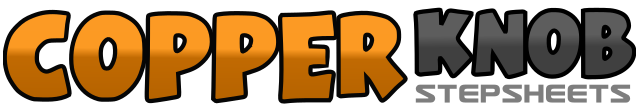 .......Count:64Wall:2Level:Intermediate.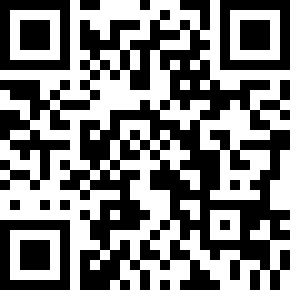 Choreographer:Gary O'Reilly (IRE) - July 2015Gary O'Reilly (IRE) - July 2015Gary O'Reilly (IRE) - July 2015Gary O'Reilly (IRE) - July 2015Gary O'Reilly (IRE) - July 2015.Music:Me Without You - TobyMacMe Without You - TobyMacMe Without You - TobyMacMe Without You - TobyMacMe Without You - TobyMac........1 2 &Rock forward on R (1), recover back on L (2), step R next to L (&)3    4Step forward on L (3) pivot 1/2 turn R transferring weight back onto L (4) (6:00)56&7Step back on R (5), step back on L (6), step R next to L (&), step forward on L (7)8Turn 1/4 R crossing R over L (8) (9:00)1 2 &Step L to L side (1) hold (2) step R next to L (&)3    4Step L to L side (3), cross step R over L (4)5    6Step back on L (5), step R to R side (6)7 & 8Cross step L over R (7), step R to R side (&) cross step L over R (8) (9:00)1    2Step R to R side (1), touch L next to R while slightly bending both knees to dip down (2)3    4Swivel on ball of both feet 1/8 turn L towards 7.30 (3), step back on L straightening up both knees (4)5    6Rock back on R (5), recover on L (6)7 & 8Step forward on R (7), close L beside R (&) step forward on R (8) (7:30)1    2Turn 3/8 R stepping back on L (1), turn 1/2 R stepping forward on R (2) (6:00)3 4 &Rock L to L side (3), recover on R (4), step L next to R (&)5    6Rock R to R side (5), recover on L (6)7 & 8Step back on R (7), step L next to R (&), step forward on R (8) (6:00)1    2Step L out to L side (1), step R out to R side (2)3    4Swivel on ball of both feet 1/4 turn L (3) step back on L (4) (3:00)5    6Touch R toe back (5), unwind 1/2 R (6) (9:00)7    8Step forward L (7), 1/4 pivot R (8) (12:00)1    2Cross step L over R (1), step R to R side (2)3 & 4Cross step L behind R (3), step R to R side (&), cross step L over R (4)5    6Rock R to R side (5), recover on L (6)7    8Rock back on R (7) recover on L (8) (12:00)1    2Step R out to R side (1), step L out to L side (2)3    4Swivel on ball of both feet 1/4 turn L (3) step back on L (4) (9:00)5    6Touch R toe back (5), unwind 1/2 R (6) (3:00)7    8Step forward L (7), 1/4 pivot R (8) (6:00)1    2Cross step L over R (1), step R to R side (2)3 & 4Cross step L behind R (3), step R to R side (&), cross step L over R (4)5    6Rock R to R side (5), recover on L (6)7    8Rock back on R (7) recover on L (8) (6:00)